Job title:	Auditor (Joint position between Office of the Police and Crime Commissioner (OPCC) and West Midlands Police (WMP))Grade:	6/7 - £31,425 - £42,597 (Qualification bar applies at scale point 32.  To progress beyond scale point 32, requires Certified Internal Auditor status with the Institute of Internal Auditors; or a part qualified CCAB Accountant or equivalent)Directly responsible to:	Head of Internal AuditDirectly responsible for:	N/ALocation:	Office of the Police and Crime Commissioner West Midlands Job Purpose:To conduct risk based audits and make recommendations to management to address any weaknesses in the risk, governance and control frameworks.Person SpecificationJOB DESCRIPTIONMain duties and responsibilities:Assist the Head of Internal Audit, under the guidance of the Principal Auditor, to deliver the agreed internal audit planSupport the Head of Internal Audit in ensuring that the internal audit team provide a high quality risk based service that meets the needs of the organisation and its stakeholders and complies with PSIAS and other mandatory guidance and statements issued by appropriate professional bodies, e.g. CIPFA, IIA, etc.Support team performance by adhering to the requirements of the Internal Audit Charter and Quality Assurance and Improvement ProgrammeAdvise management on internal controls during process and procedural change Personally undertake risk based audit reviews across a range of different services and operational policing areasDevelop risk based audit briefs in consultation with operational managers and portfolio ownersMake formal recommendations to management to address weaknesses and drive improvements in risk, governance and control frameworksPrepare comprehensive evidence based working papers to a professional standard  to support findings and recommendations reportedProduce clear and concise audit reports identifying risks, weaknesses, root causes and mitigations and present to a range of audiencesAssist the Head of Internal Audit or Principal Auditor with investigations in accordance with the Fraud Response protocols of West Midlands Police and Crime Commissioner and West Midlands Police.Build, maintain and manage effective relationships with a wide range of colleagues Keep abreast of issues affecting internal audit, and the wider public sector and Policing.Promote the highest standards of ethics and professional standards across the organisation based on the principles of integrity, objectivity, competence and confidentialityOther responsibilities:Take personal responsibility for professional development and maximise own resources in a way that reflects the values of the Police and Crime Commissioner West Midlands and West Midlands Police.Work closely with the other colleagues to improve operational practices and effectiveness.Ensure compliance with all OPCC policies, procedures and practices.Undertake additional duties as are reasonably commensurate with this post.FactorsEssentialDesirableHow IdentifiedQualificationsQualified Accounting Technician or equivalent  Certified Internal Auditor with the Institute of Internal Auditors or a qualified or part qualified CCAB AccountantApplication formExperienceExperience of:Internal auditing in a complex organisationWorking with managers to find effective solutions to address control weaknesses Developing risk based audit testing programmesAnalysing and interpreting data and using information to identify risks and control weaknesses in systemsCarrying our research using a range of techniquesProviding proactive advice to a range of stakeholders on process and procedural changesHorizon scanning to keep abreast of emerging issuesPresenting data and information in a range of formats for a range of audiences Experience of:Working in Internal Audit within the Public SectorUndertaking investigations.Application formInterviewTestKnowledge and skillsGood understanding and knowledge of:Public Sector Internal Auditing Standards Current issues facing internal audit, the Public Sector and Policing Risk, governance and internal control frameworksEffective communication and presentation skills Strong negotiating and influencing skills, voicing opinions in a logical and coherent mannerExcellent writing skillsAbility to utilise a full range of standard office IT software/ packagesDemonstrate objectivity and independenceUnderstanding of the work of the Police and Crime Commissioner and Police ForcesExperience of using specific audit software to record audit findings and produce reports, e.g. Galileo.Experience of using data analytical tools to analyse and interpret informationApplication formInterviewTestPersonal QualitiesProactive self-starterAbility to prioritise and manage own workloads and competing priorities and meet deadlinesSeeks to improve ways of doing things and looks for new challengesAbility to work as part of a team to achieve service objectivesCommitment to continuous professional developmentCommitted to providing a quality service and to continuous improvementDemonstrates motivation and encourages other members of the teamUses initiative and makes informed decisions to achieve the services goalsInterview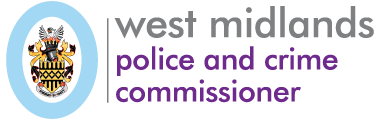 